Cuenta Pública 2023Notas a los Estados Financierosa) NOTAS DE GESTIÓN ADMINISTRATIVAAutorización e HistoriaPanorama Económico y FinancieroEl organismo se encuentra actualmente operando con estructura autorizada.3.	Organización y Objeto Social4.	Bases de Preparación de los Estados Financieros Los estados financieros fueron preparados en base a la normatividad emitida por el CONAC, sus activos no circulantes en una base a valor histórico, hasta que se emitan las reglas para la valoración de este tipo de activos. Se tomaron en cuenta los Postulados Básicos y el registro y reconocimiento de sus gastos e ingresos en base al devengado.5.	Políticas de Contabilidad Significativas No Aplica6.	Posición en Moneda Extranjera y Protección por Riesgo CambiarioNo Aplica7.      Reporte Analítico del Activo8.	Fideicomisos, Mandatos y AnálogosNo Aplica9.	Reporte de la Recaudación10.	Información sobre la Deuda y el Reporte Analítico de la DeudaNo Aplica11.   Calificaciones otorgadasSEVAC tercer periodo de encuesta del 2023 con calificación de 100% de cumplimiento12.	Proceso de MejoraNo Aplica13.	Información por SegmentosNo Aplica14.	Eventos Posteriores al CierreLos estados financieros que integran la información contable, presupuestal y programática, que fueron base para la presentación de los formatos del cuarto trimestre del 2023, serán presentadas para su aprobación por el máximo órgano de gobierno del organismo en la próxima sesión de la misma.15.	Partes RelacionadasNo Aplica16.    Este organismo esta cumpliendo con la leyenda “responsabilidad sobre la presentación razonable de la información contable”Bajo protesta de decir verdad declaramos que los Estados Financieros y sus Notas, son razonablemente correctos y son responsabilidad del emisorb) NOTAS DE DESGLOSEI) 	Notas al Estado de Estado de Actividades Ingresos y Otros Beneficios:	Estos ingresos son derivados de las actividades propias de la institución, sin embargo, por ser un derecho cobrado y estar dispuesto en una ley fiscal, se tiene la obligación de concentrar a través de la Secretaria de Finanzas del Gobierno del Estado de Tamaulipas, consideramos la importancia de reflejar esta recaudación, como un dato informativo en cuentas de orden y mostrar su comportamiento en estas cifras. Por no considerarse un ingreso del organismo no afecta los resultados de las operaciones de este.Gastos y Otras Pérdidas:Del total del gasto devengado por $72,971,394 La cuenta de Remuneraciones al Personal de Carácter Transitorio por la cantidad de $14,451,630, refleja un saldo sumamente importante ya que en esa cuenta se registra el costo de los contratos otorgados al personal docente y administrativo para el logro de los objetivos de capacitación policial.II)	Notas al estado de Situación FinancieraActivoEfectivo y EquivalentesDerechos a recibir Efectivo y Equivalentes y Bienes o Servicios a RecibirEl saldo de la cuenta por $41,965,971 en su mayoría corresponde a ingresos por venta de bienes y servicios, sumadas integran el saldo de una deuda de la Secretaria de Finanzas del Gobierno del Estado de Tamaulipas de 41,727,962 millones y el resto corresponde a otros adeudos. La suma de ellos representa el 99% del total de las cuentas por recuperar.InventariosNo AplicaAlmacenesNo AplicaInversiones FinancierasNo AplicaBienes Muebles, Inmuebles e IntangiblesEstimaciones y DeteriorosNo AplicaOtros ActivosNo Aplica      PasivoCuentas y Documentos por pagar, por fecha de vencimiento (a corto y a largo plazo y factibilidad de pago).       Fondos y Bienes de Terceros en Garantía y/o Administración a Corto y Largo Plazo.No AplicaPasivos Diferidos.No AplicaProvisiones.No AplicaOtros Pasivos a corto y largo plazo que impacten en la información financiera.No AplicaIII)	Notas al Estado de Variación en la Hacienda PúblicaEl Resultado de Ejercicios Anteriores se vio modificado con el pase del resultado del ejercicio.IV)	Notas al Estado de Flujos de Efectivo Efectivo y equivalentesEl análisis de los saldos inicial y final, del Estado de Flujo de Efectivo en la cuenta de efectivo y equivalentes:2. Adquisiciones de bienes muebles e inmuebles con su monto global y porcentaje que se aplicó en el presupuesto Federal o Estatal según sea el caso:3.- Conciliación de los Flujos de Efectivo Netos de las Actividades de Operación y la cuenta de Ahorro/Desahorro antes de Rubros Extraordinarios:V) Conciliación entre los ingresos presupuestarios y contables, así como entre los egresos presupuestarios y los gastos contables:Bajo protesta de decir verdad declaramos que los Estados Financieros y sus Notas, son razonablemente correctos y son responsabilidad del emisorc) NOTAS DE MEMORIA (CUENTAS DE ORDEN)Cuentas de Orden Contables y Presupuestarias:Contables:	Valores. No Aplica	Emisión de obligaciones. No Aplica	Avales y garantías .No Aplica	Juicios. No AplicaPresupuestarias:Bajo protesta de decir verdad declaramos que los Estados Financieros y sus Notas, son razonablemente correctos y son responsabilidad del emisorLa Universidad de Seguridad y Justicia de Tamaulipas fue creada mediante decreto gubernamental el día 25 de noviembre de 2014La Universidad de Seguridad y Justicia de Tamaulipas fue creada mediante decreto gubernamental el día 25 de noviembre de 2014La Universidad de Seguridad y Justicia de Tamaulipas fue creada mediante decreto gubernamental el día 25 de noviembre de 2014A la fecha no ha sufrido cambios en su estructura. A la fecha no ha sufrido cambios en su estructura. Los estados financieros de los entes públicos proveen de información financiera a los usuarios de la misma, al congreso y a los ciudadanos.Los estados financieros de los entes públicos proveen de información financiera a los usuarios de la misma, al congreso y a los ciudadanos.Los estados financieros de los entes públicos proveen de información financiera a los usuarios de la misma, al congreso y a los ciudadanos.El objetivo de este documento es la revelación del contexto y de los aspectos económicos-financieros más relevantes que influyeron en las decisiones del periodo, y que se consideraron en la elaboración de los mismos para su mayor comprensión.El objetivo de este documento es la revelación del contexto y de los aspectos económicos-financieros más relevantes que influyeron en las decisiones del periodo, y que se consideraron en la elaboración de los mismos para su mayor comprensión.El objetivo de este documento es la revelación del contexto y de los aspectos económicos-financieros más relevantes que influyeron en las decisiones del periodo, y que se consideraron en la elaboración de los mismos para su mayor comprensión.La Universidad de Seguridad y Justicia de Tamaulipas tiene por objeto:La Universidad de Seguridad y Justicia de Tamaulipas tiene por objeto:Impartir planes y programas académicos en los niveles de educación superior: Técnico Superior Universitario, Licenciatura, Especialización, Maestría y doctorado;Impartir planes y programas académicos en los niveles de educación superior: Técnico Superior Universitario, Licenciatura, Especialización, Maestría y doctorado;Proporcionar capacitación para el desarrollo de los integrantes de las Instituciones de los Proporcionar capacitación para el desarrollo de los integrantes de las Instituciones de los sistemas de seguridad pública y de justicia;Desarrollar estudios y proyectos de investigación aplicados a las áreas que conforman los sistemas de seguridad pública y de justicia;Desarrollar estudios y proyectos de investigación aplicados a las áreas que conforman los sistemas de seguridad pública y de justicia;Diseñar y ejecutar los planes y programas para formación, actualización, especialización y profesionalización de los aspirantes e integrantes de las instituciones de SeguridadDiseñar y ejecutar los planes y programas para formación, actualización, especialización y profesionalización de los aspirantes e integrantes de las instituciones de Seguridady Justicia del Estado.y Justicia del Estado.Establecer programas de vinculación con los sectores público, privado y social, para contribuir con el desarrollo de la comunidad.Establecer programas de vinculación con los sectores público, privado y social, para contribuir con el desarrollo de la comunidad.Realizar convenios de coordinación con otras instituciones públicas o privadas nacionales o extranjeras, paraRealizar convenios de coordinación con otras instituciones públicas o privadas nacionales o extranjeras, paraDiversos fines académicos y culturales. Diversos fines académicos y culturales. Difundir conocimiento, valores y cultura a través de la extensión académica y la formación; yDifundir conocimiento, valores y cultura a través de la extensión académica y la formación; yCualquier otro que permita consolidar su modelo educativo.Cualquier otro que permita consolidar su modelo educativo.El ejercicio fiscal de la información financiera corresponde a 2023El ejercicio fiscal de la información financiera corresponde a 2023La institución es un Organismo Público Descentralizado del Gobierno del Estado de Tamaulipas, creado por decreto.La institución es un Organismo Público Descentralizado del Gobierno del Estado de Tamaulipas, creado por decreto.Sus obligaciones fiscales son como Persona Moral con fines no lucrativos y prácticamente funge como retenedor.Sus obligaciones fiscales son como Persona Moral con fines no lucrativos y prácticamente funge como retenedor.Su Estructura orgánica es en el siguiente orden: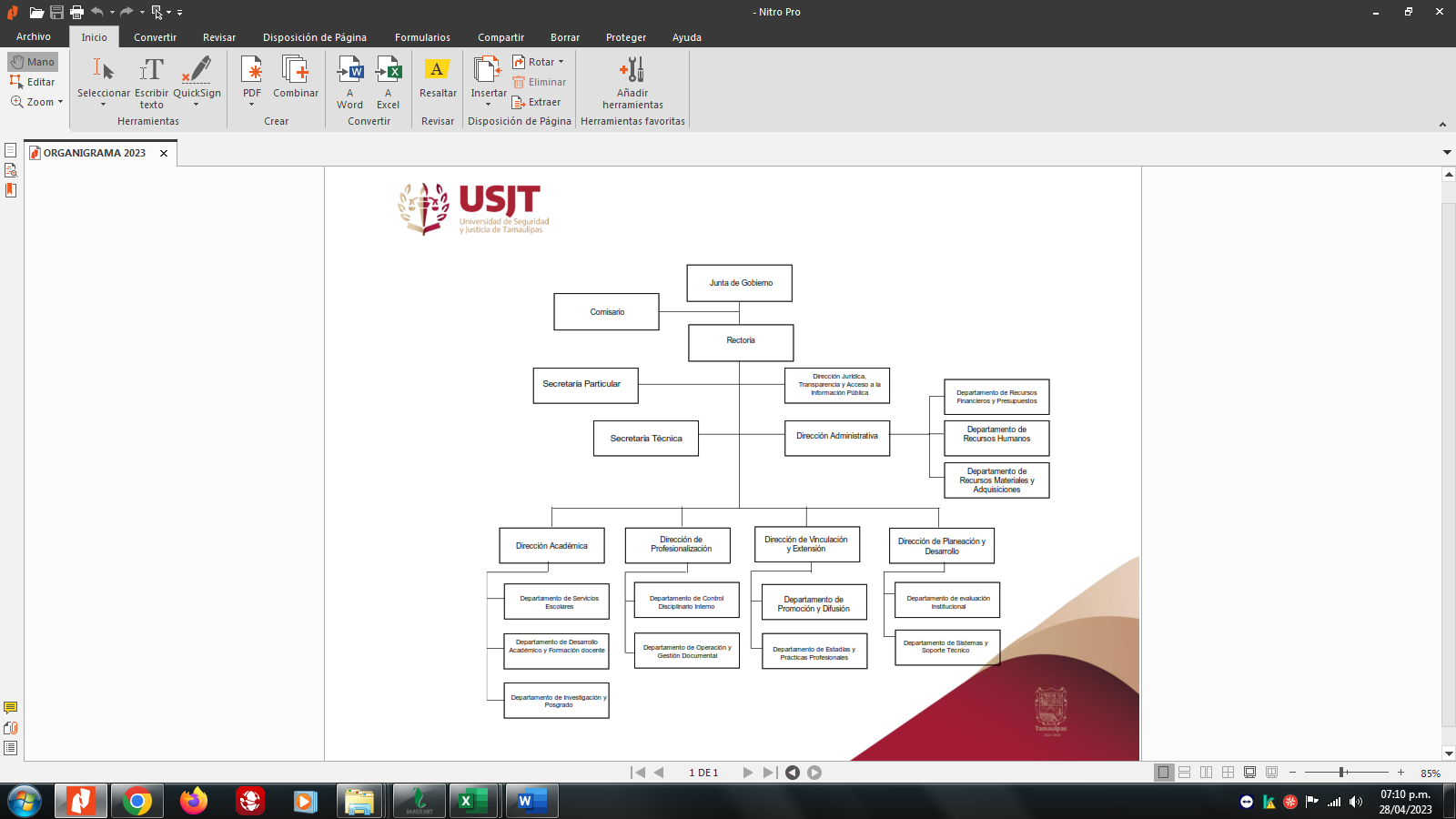 Su Estructura orgánica es en el siguiente orden:Bien MuebleAños de Vida UtilSaldo al 2023PORCENTAJE DE DEPRECIACIONMobiliario y equipo de administración10 Años8,174,54610% Y 30%Mobiliario y equipo educacional y recreativo5 Años2,424,42020% Y 33%Equipo e instrumental médico y de laboratorio5 Años79,12020%Vehículos y equipo de transporte5 Años2,407,77620%Maquinaria, otros equipos y herramienta10 Años295,85620%Suma13,381,718Ingresos por venta d Bienes y ServiciosMontoIngresos por venta de Bienes y Servicios de Organismos Descentralizados11,891,054Transferencias Estatales57,118,724Suma69,009,778Estos ingresos se derivan del presupuesto autorizado para la operación del organismo.Estos ingresos se derivan del presupuesto autorizado para la operación del organismo.Ingresos por venta d Bienes y ServiciosMontoIngresos por venta de Bienes y Servicios de Organismos Descentralizados11,891,054Transf. Asign. Subsidios y Otras AyudasTransferencias Estatales57,118,724Suma69,020,887Estos ingresos se derivan del presupuesto autorizado para la operación del organismo.Estos ingresos se derivan del presupuesto autorizado para la operación del organismo.3.3.- Otros IngresosIngresos Financieros11,108Otros Ingresos y Beneficios Varios1Servicios Personales  47,128,078 Materiales y Suministros3,951,491Servicios Generales20,604,155 Ayudas Sociales0Estimaciones, Depreciaciones, Deterioros, Obsolescencia y Amortizaciones1,287,670Total de Gastos72,971,394FONDOS FIJOSFONDO DE CAJA CHICA        10,000.00Bancos                 10,096,770Banorte                  10,084,612Santander                          12,158ConceptoSaldo al 31 de diciembre 2023Cuentas por cobrar a corto plazo41,727,962 Deudores diversos por cobrar a corto plazo238,009Total41,965,971Bien MuebleAños de Vida UtilSaldo al 2023Depreciación Acumulada 2023Total, Depreciado 2023PORCENTAJE DE DEPRECIACIONMobiliario y equipo de administración10 Años8,174,546696,9986,567,09910% Y 30%Mobiliario y equipo educacional y recreativo5 Años2,424,420336,9312,393,78720% Y 33%Equipo e instrumental médico y de laboratorio5 Años79,12023,50955,85920%Vehículos y equipo de transporte5 Años2,407,776211,3522,267,17120%Maquinaria, otros equipos y herramienta10 Años295,85618,880166,32120%Suma13,381,7181,287,67011,450,237ConceptoImporteServicios personales por pagar a corto plazo19,589Proveedores por pagar a corto plazo14,934,678Retenciones y contribuciones por pagar a corto plazo1,496,754Otras cuentas por pagar a corto plazo4,003Ingresos cobrados por adelantado a corto plazo0Total16,455,02420232022Efectivo 10,00034Bancos/Tesorería 10,096,77010,508,571Bancos/Dependencias y Otros00Inversiones Temporales (hasta 3 meses)00Fondos con Afectación Específica00Depósitos de Fondos de Terceros en Garantía y/o Administración00Otros Efectivos y Equivalentes 00Total de Efectivo y Equivalentes10,106,77010,508,605Adquisiciones de Actividades de Inversión efectivamente pagadasConcepto20232022Bienes Inmuebles, Infraestructura y Construcciones en Proceso00Terrenos00Viviendas00Edificios no Habitacionales00Infraestructura00Construcciones en Proceso de Bienes de Dominio Público00Construcciones en Proceso de Bienes Propios00Otros Bienes Inmuebles00Bienes Muebles447,82223,525Mobiliario y Equipo de Administración99,12523,525Mobiliario y Equipo Educacional y Recreativo267,5230Equipo e Instrumental Médico y de Laboratorio00Vehículos y Equipo de Transporte00Equipo de Defensa y Seguridad00Maquinaria, Otros Equipos y Herramientas81,1740Colecciones, Obras de Arte y Objetos Valiosos00Activos Biológicos00Otras Inversiones00Total447,82223,52520232022Resultados del Ejercicio Ahorro/Desahorro -3,950,5075,790,884Movimientos de partidas (o rubros) que no afectan al efectivo.Depreciación1,287,6701,635,976Amortización00Incrementos en las provisiones00Incremento en inversiones producido por revaluación00Ganancia/pérdida en venta de bienes muebles, inmuebles e intangibles 00Incremento en cuentas por cobrar00Flujos de Efectivo Netos de las Actividades de Operación -2,662,8377,426,860Universidad de Seguridad y Justicia de TamaulipasUniversidad de Seguridad y Justicia de TamaulipasUniversidad de Seguridad y Justicia de TamaulipasUniversidad de Seguridad y Justicia de TamaulipasConciliación entre los Ingresos Presupuestarios y ContablesConciliación entre los Ingresos Presupuestarios y ContablesConciliación entre los Ingresos Presupuestarios y ContablesConciliación entre los Ingresos Presupuestarios y ContablesCorrespondiente del 1 de Enero al 31 de Diciembre del 2023Correspondiente del 1 de Enero al 31 de Diciembre del 2023Correspondiente del 1 de Enero al 31 de Diciembre del 2023Correspondiente del 1 de Enero al 31 de Diciembre del 2023(Cifras en pesos)(Cifras en pesos)(Cifras en pesos)(Cifras en pesos)1.- Ingresos Presupuestarios1.- Ingresos Presupuestarios$ 69,009,7782.- Más ingresos contables no presupuestarios2.- Más ingresos contables no presupuestarios11,1092.1Ingresos Financieros11,1082.2Incremento por Variación de Inventarios.02.3Disminución del Exceso de Estimaciones por Pérdidas o Deterioro u Obsolescencia02.4Disminución del Exceso de Provisiones02.5Otros Ingresos y Beneficios Varios0  2.6      Otros Ingresos Contables No Presupuestarios  2.6      Otros Ingresos Contables No Presupuestarios13.- Menos ingresos presupuestarios no contables.3.- Menos ingresos presupuestarios no contables.03.1 Aprovechamientos Patrimoniales3.2 Ingresos Derivados de Financiamientos3.3 Otros Ingresos Presupuestarios No Contables4.- Total de Ingresos Contables    4.- Total de Ingresos Contables    69,020,887 Universidad de Seguridad y Justicia de Tamaulipas Universidad de Seguridad y Justicia de Tamaulipas Universidad de Seguridad y Justicia de Tamaulipas Universidad de Seguridad y Justicia de TamaulipasConciliación entre los Egresos Presupuestarios y los Gastos ContablesConciliación entre los Egresos Presupuestarios y los Gastos ContablesConciliación entre los Egresos Presupuestarios y los Gastos ContablesConciliación entre los Egresos Presupuestarios y los Gastos ContablesCorrespondiente del 1 de Enero al 31 de Diciembre del 2023Correspondiente del 1 de Enero al 31 de Diciembre del 2023Correspondiente del 1 de Enero al 31 de Diciembre del 2023Correspondiente del 1 de Enero al 31 de Diciembre del 2023(Cifras en pesos)(Cifras en pesos)(Cifras en pesos)(Cifras en pesos)1.- Total de Egresos  Presupuestarios 1.- Total de Egresos  Presupuestarios $ 72,148,2502.- Menos egresos presupuestarios no contables2.- Menos egresos presupuestarios no contables464,5262.1Materias Primas y Materiales de Producción y Comercialización.2.2Materiales y Suministros2.3Mobiliario y Equipo de Administración99,1252.4Mobiliario y Equipo Educacional y Recreativo267,5232.5Equipo e Instrumental Médico y de Laboratorio2.6Vehículos y Equipo de Transporte2.7Equipo de Defensa y Seguridad2.8Maquinaria, Otros Equipos y Herramientas81,1742.9Activos Biológicos2.10Bienes Inmuebles2.11Activos Intangibles16,7042.12Obra Pública en Bienes de Dominio Público2.13 Obra Pública en Bienes Propios2.14 Acciones y Participaciones de Capital2.15Compra de Títulos y Valores2.16Concesión de Préstamos2.17Inversiones en Fideicomisos. Mandatos y Otros Análogos2.18Provisiones para Contingencias y Otras Erogaciones Especiales2.19Amortización de la Deuda Pública2.20Adeudos de Ejercicios Fiscales Anteriores (ADEFAS)2.21Otros Egresos Presupuestales No Contables3. Más Gasto Contables No Presupuestales3. Más Gasto Contables No Presupuestales                          1,287,6703.1 Estimaciones, Depreciaciones y Deterioros, Obsolescencia y Amortizaciones1,287,670 3.2Provisiones3.3 Disminución de Inventarios3.4 Otros Gastos3.5Inversión Pública No Capitalizable3.6               Materiales y Suministros (consumos)3.7Otros Gastos Contables No Presupuestarios4. Total de Gastos Contables4. Total de Gastos Contables72,971,394Ley de IngresosLey de IngresosLey de Ingresos Estimada$34,701,914.50Ley de Ingresos por Ejecutar$0.00Modificaciones a la Ley de Ingresos Estimada$34,307,863.40Ley de Ingresos Devengada$69,009,777.90Ley de Ingresos Recaudada$69,009,777.90Presupuesto de EgresosPresupuesto de EgresosPresupuesto de Egresos Aprobado$30,102,754.50Presupuesto de Egresos por Ejercer$5,598,204.26Modificaciones al Presupuesto de Egresos Aprobado$47,643,699.48Presupuesto de Egresos Comprometido$72,148,249.72Presupuesto de Egresos Devengado$72,148,249.72Presupuesto de Egresos Ejercido$72,148,249.72Presupuesto de Egresos Pagado$68,928,159.08